4.1 Solving Polynomial Equations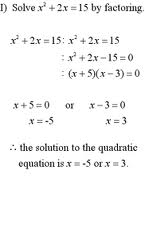 Recall how we solve quadratic equations by looking at the textbox on the left.We will use similar steps for solving polynomial equations of degree 3 and 4.Example 1: Determine the solution to    Step 1:  Bring everything to one side just as you would with a quadratic equation so that one side is 0.Step 2:  Factor using whatever method(s) possible – factor by grouping, factor theorem and long division, quadratic formula, etc.Factor theorem and Long division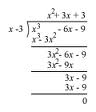 Quadratic formula            					No solutions since determinant is less than zero.Step 3:  Determine zeroes/roots – in doing so we will find the solutions to the equation.Example 2:  Solve .  Hint: Follow the same steps as above.Check your solution on page 198 of the textbook.Example 3:    The paths of two orcas playing in the ocean are modelled by two scientists.  The first orca’s path could be modelled by the equation and the second by, where h is their height and t is the time in seconds during the first 8 seconds of play.  Over the first 8 seconds, when are the two orcas at the first height?Step 1:  Equate the two to find when their heights are the same as was done in the example from grade 9 on the right.Step 2:  As we did with quadratic equations, move everything to one side so that one side equals zero.Step 3:  Factor (use the factor theorem – hint f(4) =0)Step 4:  Use factor theorem again to factor the quotient – hint f(9) = 0 Step 5:  Use quadratic formula to factor the last bit.Step 6: Find the zeros/roots – these will be the solutions to the problem.Check your answer on page 201 in the textbook.Example 4:  Solve each.   	     b)  = 0	c)      d)  See page 202-203 for similar examples if you need help!Homework: pg 204 #6-15Numbers that could make f(x) = 0 are of the form p/q, where p is a factor of the constant term and q is a factor of the leading coefficientExplain what this means if you want to use factor theorem on      Numbers that could make f(x) = 0 are of the form p/q, where p is a factor of the constant term and q is a factor of the leading coefficientExplain what this means if you want to use factor theorem on   Numbers that could make f(x) = 0 are of the form p/q, where p is a factor of the constant term and q is a factor of the leading coefficientExplain what this means if you want to use factor theorem on   Numbers that could make f(x) = 0 are of the form p/q, where p is a factor of the constant term and q is a factor of the leading coefficientExplain what this means if you want to use factor theorem on   